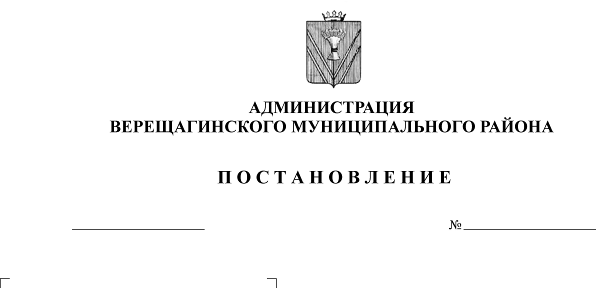          На основании Закона Пермского края от 23.02.2019 года № 355-ПК                    « Об образовании нового муниципального образования Верещагинский городской округ», руководствуясь Уставом муниципального образования «Верещагинский муниципальный район Пермского края», администрация Верещагинского муниципального района ПОСТАНОВЛЯЕТ:1. Внести в муниципальную программу «Пожарная безопасность в Нижнегалинском сельском поселении» (далее – Программа) следующие изменения:1.1. Паспорт Программы изложить в новой редакции (приложение 1).2. Настоящее постановление вступает в силу с момента опубликования в районной газете «Заря» и распространяется на правоотношения, возникшие с 01 апреля 2019 годГлава муниципального района –Глава администрации Верещагинскогомуниципального района                                                                        С.В. КондратьевПриложение 1 к постановлению администрацииВерещагинского муниципального района от 05.07.2019 № 254-01-01-675Муниципальная программа«Пожарная безопасность в Нижнегалинском сельском поселении»Паспорт муниципальной ПрограммыОбщая характеристика текущего состояния сферы деятельностиМуниципальная программа "Пожарная безопасность в Нижнегалинском сельском поселении " определяет направления и механизмы решения проблемы обеспечения первичных мер пожарной безопасности на территории Нижнегалинского сельского поселения, усиление противопожарной защиты населенных пунктов и объектов социальной сферы.Программа разработана в соответствии с нормативными актами Российской Федерации и Пермского края:Федеральным законом от 6 октября 2003 года № 131-ФЗ "Об общих принципах организации местного самоуправления в Российской Федерации";Федеральным законом от 21 декабря 1994 года № 68-ФЗ "О защите населения и территорий от чрезвычайных ситуаций природного и техногенного характера»;Федеральным законом от 21 декабря 1994 года № 69-ФЗ "О пожарной безопасности";Федеральным законом от 22 августа 2004 года N 122-ФЗ "О внесении изменений в законодательные акты Российской Федерации и признании утратившими силу некоторых законодательных актов Российской Федерации в связи с принятием федеральных законов "О внесении изменений и дополнений в Федеральный закон "Об общих принципах организации законодательных (представительных) и исполнительных органов государственной власти субъектов Российской Федерации" и "Об общих принципах организации местного самоуправления в Российской Федерации";Законом Пермского края от 24 ноября 2006 года N 31-КЗ "Закон об обеспечении пожарной безопасности в Пермском крае".Анализ показывает, что основными причинами возникновения пожаров и гибели людей являются неосторожное обращение с огнем, нарушение правил пожарной безопасности при эксплуатации электроприборов и неисправность печного отопления.Для стабилизации обстановки с пожарами администрацией Нижнегалинского  сельского поселения совместно с инспекторским составом отделения Государственного пожарного надзора проводится переработка, корректировка нормативных документов, руководящих и планирующих документов по вопросам обеспечения пожарной безопасности;ведется периодическое, всестороннее освещение в средствах массовой информации материалов данной тематики;проводятся совещания, заседания комиссии по чрезвычайным ситуациям и обеспечению пожарной безопасности с руководителями объектов и ответственными за пожарную безопасность по вопросам обеспечения пожарной безопасности;при проведении плановых проверок жилищного фонда особое внимание уделяется ветхому жилью, многодетным семьям, пенсионерам, инвалидам, социально-опасным семьям.Несмотря на проводимую работу, обстановка с пожарами остается сложной.Не на должном уровне осуществляется информационное обеспечение в области пожарной безопасности. Подавляющая часть населения не имеет четкого представления о реальной опасности пожаров, поскольку система мер по противопожарной пропаганде и обучению мерам пожарной безопасности недостаточна и, следовательно, неэффективна.На практике именно организация тушения пожара в течение 10 минут с момента его возникновения является основным фактором, определяющим успех тушения до 90% пожаров, спасения людей, животных, материальных ценностей.В населенных пунктах имеются естественные водоисточники, но из-за отсутствия подъездов к ним и площадок для разворота (с твердым покрытием) пожарной техники использовать их для целей пожаротушения невозможно. На основании п. 95 Правил пожарной безопасности в РФ (ППБ 01-03), водонапорные башни должны быть приспособлены для отбора воды пожарной техникой в любое время года. Пунктом 31 ППБ 01-03 требуется наличие в населенных пунктах переносных пожарных мотопомп. За переносными пожарными мотопомпами должны быть закреплены мотористы, прошедшие специальную подготовку. В соответствии с нормами пожарной безопасности район выезда для сельской местности пожарной части не должен превышать 12-километровый радиус.Таким образом, для обеспечения наиболее эффективной организации тушения пожаров необходимо обеспечить средствами пожаротушения населенные пункты, где нет пожарных подразделений; приобрести технику и пожарно-техническое вооружение, средства связи, освещения, спасения, содержать личный состав добровольной пожарной охраны; производить компенсацию за привлечение к тушению пожаров ведомственной пожарной охраны, строительство подъездных путей к водоисточникам.Исходя из вышеизложенного проблему укрепления пожарной безопасности Нижнегалинского сельского поселения необходимо решать программно-целевым методом, комплексно, с привлечением средств из бюджета в соответствии с действующим законодательством, а также с учетом местных условий.2. Основные цели и задачи реализации муниципальной ПрограммыОсновной целью Программы является усиление системы противопожарной защиты Нижнегалинского сельского поселения, создание необходимых условий для укрепления пожарной безопасности, снижение гибели, травматизма людей на пожарах, уменьшение материального ущерба от пожаров.Для ее достижения необходимо решение следующих основных задач:- совершенствование нормативной, правовой, методической и технической базы по обеспечению предупреждения пожаров в жилом секторе, общественных и производственных зданиях;- реализация первоочередных мер по противопожарной защите жилья, муниципальных учреждений, объектов образования, здравоохранения, культуры, иных объектов массового нахождения людей;- взаимодействие с подразделениями противопожарной службы района, как на договорной основе, так и в рамках межведомственного взаимодействия;- создание добровольных пожарных дружин, способных оказывать помощь, в том числе и при тушении пожаров, ликвидации их последствий;- совершенствование противопожарной пропаганды при использовании средств массовой информации, наглядной агитации, листовок, личных бесед с гражданами, достижение в этом направлении стопроцентного охвата населения.3. Планируемые конечные результаты реализации муниципальной Программы          Успешная реализация данной Программы позволит:- укрепить пожарную безопасность территории Нижнегалинского сельского поселения;         - усилить противопожарную защиту населенных пунктов;         - уменьшить количество гибели людей и получивших травмы при пожарах;         - относительно сократить потери от пожаров, снизить количество пожаров.4. Сроки и этапы реализации муниципальной ПрограммыПрограмма реализуется в 2018-2021 годах. Этапы реализации Программы не выделяются.5. ПодпрограммыПодпрограмма 1 «Организационные и пропагандистские мероприятия в сфере пожарной безопасности».Подпрограмма 2 «Первичные меры пожарной безопасности».Подробные характеристики подпрограмм изложены в приложении.6. Риски и меры по управлению рисками        Организационно – управленческие риски. Данная группа рисков связана с необходимостью вовлечения в процесс обеспечения пожарной безопасности на территории сельского поселения многих участников: организаций различных форм собственности, индивидуальных предпринимателей, жителей сельского поселения. В целях минимизации данных рисков будет осуществляться составление планов работ, контроль за их исполнением, планируется закрепление персональной ответственности должностных лиц, специалистов за выполнение мероприятий программы. Финансовые риски.  Данная группа рисков связана с недостаточностью средств, предусмотренных программой на решение поставленных задач. Финансовые риски также связаны с возможным нецелевым и (или) неэффективным использованием бюджетных средств. Для минимизации финансовых рисков:- решением о бюджете муниципального образования «Нижнегалинское сельское поселение» устанавливаются ограничения по авансовым платежам при заключении муниципальных контрактов (договоров); - в муниципальных контрактах (договорах) на выполнение работ, оказание услуг в соответствии с законодательством предусматривается возможность взыскания пени с исполнителя за неисполнение или ненадлежащее исполнение обязательств по муниципальному контракту (договору), за несвоевременное выполнение работ, оказание услуг; - при заключении муниципальных контрактов (договоров) на выполнение работ, оказание услуг в соответствии с законодательством предусматривается обеспечение исполнения контракта;- создаются условия для общественного контроля.Наименование муниципальной 
Программы "Пожарная безопасность в Нижнегалинском сельском поселении "Администратор муниципальной
Программы Администрация Верещагинского муниципального района Верещагинского района Пермского краяСроки реализации муниципальной Программы  2018 - 2021 годыЦели муниципальной 
Программы Обеспечение необходимых условий для укрепления 
пожарной безопасности, защита жизни и здоровья 
граждан в границах сельского поселения от пожаров и чрезвычайных ситуаций ПодпрограммыПодпрограмма 1 «Организационные и пропагандистские мероприятия в сфере пожарной безопасности»Подпрограмма 2 «Первичные меры пожарной безопасности»Ожидаемые конечные 
результаты реализации муниципальной
Программы Укрепление пожарной безопасности территории Нижнегалинского сельского поселения, усиление противопожарной защиты населенных пунктов, уменьшение количества гибели людей и получивших травмы при пожарах, относительное сокращение потерь от пожаров, снижение количества пожаров Объемы и источники финансирования муниципальной программы по годам ее реализации в разрезе подпрограммОбъемы и источники финансирования муниципальной программы по годам ее реализации в разрезе подпрограмм содержатся в приложении